السؤال الأول ظللي الاختيار الصحيح لكل من الأسئلة التالية في ورقة الإجابة الخارجية المرفقة  حل المعادلة  إذا كانت مجموعة التعويض {11, 12 ، 13، 14 }      حل المعادلة   	ماحل المعادلة :        المعادلة التي تمثلها المسألة ( عددين صحيحين فرديين متتالين مجموعهما يساوي 24 )  	  حل المعادلة:      حل المعادلة :  	   المعادلة التي تتضمنها القيمة المطلقة والممثلة على خط الأعداد هي :  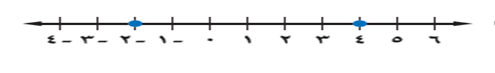 يطلق على مجموعة الأعداد الأولى في الأزواج المرتبة  	   حل المعادلة      العلاقة التي تمثل دالة فيما يلي :	مجال العلاقة{ (2 , 0 ) , ( 1 , 3 ) , ( 4 , 5 ) , (10 , 1 ) }    إذا كان هـ ( س )  س2 1 فأن هـ ( 3 ) تساوي 	الصورة القياسية للمعادلة الخطية هي :  	أي مما يلي يمثل معادلة خطية :      المقطع الصادي في المعادلة     هو .. 	الدالة المولدة (الأم) لمجموعة الدوال الخطية هي :          حل المعادلة : 	ميل المستقيم المار بالنقطتين ( 2 , 1 ) , ( 5 ، 6 )      قيمة ر التي تجعل ميل المستقيم المار بالنقطتين  ،  يساوي معادلة الحد النوني للمتابعة الحسابية 4 ، 9 ، 14 ، 19 ، ....         صيغة الميل والمقطع للمعادلة الخطية هي :	معادلة المستقيم الذي ميلة  ومقطعة الصادي       طلب مجموعة موظفين عدداً من الوجبات من مطعم فإذا كان ثمن الوجبة 40 ريالاً ، وأجر خدمة التوصيل 15 ريالاً، المعادلة التي تمثل المبلغ الذي يجب دفعه للمطعم هي...    معادلة المستقيم المار بالنقطة  وميله يساوي 	يكون المستقيمين متعامدين إذا كان حاصل ضرب ميليهما يساوي           وَ  هي معادلتان لمستقيمين	المعادلة الخطية:      كُتبت بصيغة ...     إذا كانت أ > ب فإنمجموعة حل المتباينة:     مجموعة حل المتباينة  	المتباينة التي تمثل (نصف عدد زائد اثنين أكبر من خمسة وعشرين)	مجموعة حل المتباينة        مجموعة حل المتباينة :   	  المتباينة المركبة التي تعبر عن التمثيل البياني هي ..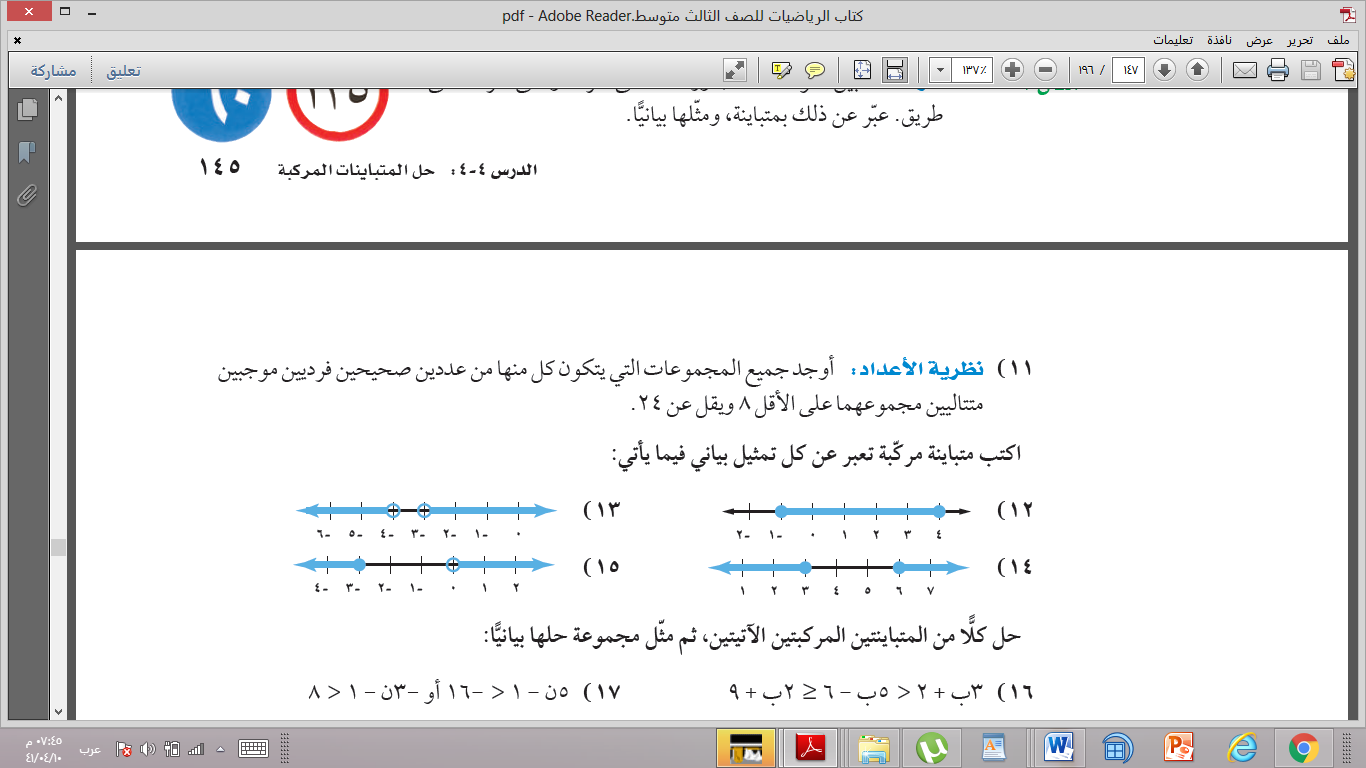   مجموعة حل المتباينة 	إذا كان للنظام حل واحد على الأقل يسمى نظاماً  	عدد حلول النظام الغير متسقافضل طريقة لحل النظام:ماحل نظام المعادلتين الآتيتين ؟السؤال الثاني ضعي علامة أمام العبارة الصحيحة  وعلامة    أمام  العبارة الخاطئة    بتظليل رقم 1 أو 2 في ورقة الإجابة الخارجية المرفقةالسؤال الثالث اكتب معادلة المستقيم بصيغة الميل والمقطع ، ثم مثلها بيانياً:الميل:    ، المقطع الصادي: 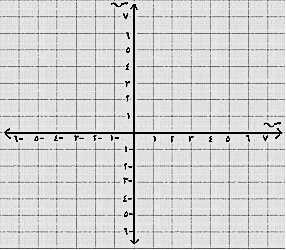 احسب قيمة العبارة          إذا كانت هـ     حل المعادلة الآتية :      السؤال الرابع اكتبي معادلة الحد النوني للمتابعة الحسابية التالية : 3، 5، 7، 9، 11،...حل المعادلة الآتية ومثل مجموعة الحل بيانياً     ج) ما الزوج المرتب الذي يمثل حل النظام الآتي؟انتهت الأسئلة ،،،تمنياتي بالتوفيقمعلمة المادة/ مشاعل الحربي20أ11ب12ج13د14أب2جد7أ3ب6جد27أبجدأ4ب5جدأب7ج10د2أبج5دأالمدىبنظام احداثيجاحداثي صاديدالمجالأبلايوجد حلج5دجميع الأعداد الحقيقيةأ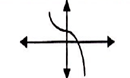 بج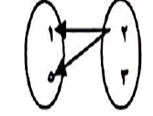 دأ{2 , 1 , 4 , 10 }ب{ 0 , 3 , 5 , 1 }ج{ 0 , 1 , 4 , 10 }د{ 0 , 1 , 5, 10 }أ5ب8ج2د4أبجدأبجدس2أ1ب2جدأبجدأ0ب6جليس لها حلدأبجدأ4ب2ج7دأبجدأبجدأ  سب  سجدأي مما يأتي يمثل معادلة المستقيم المبين في الشكل المجاور؟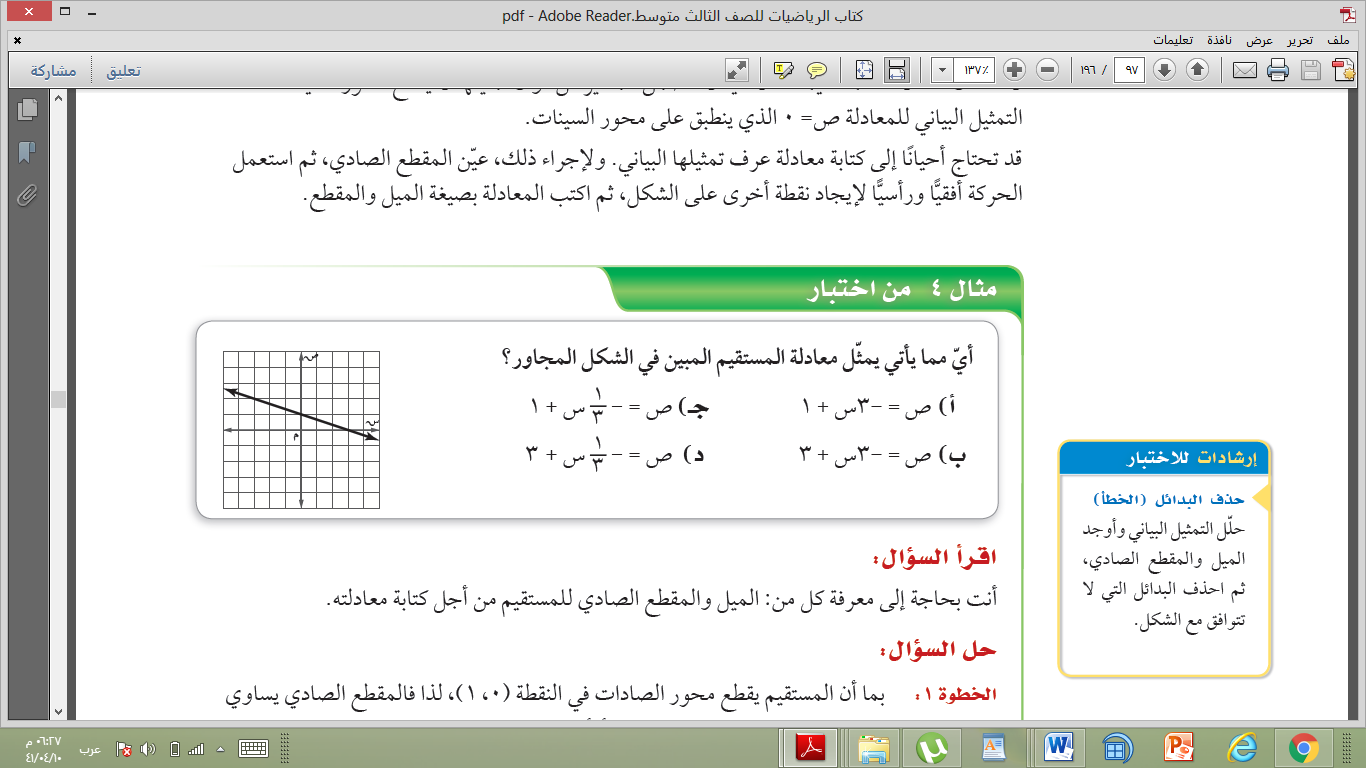 أبجدأبجدأبجدأ1بمتساويينجدغير ذلكأمتوازيينبمتعامدينجمتقاطعيندغير ذلكأالميل ومقطعبالميل ونقطةجالصورة القياسيةدغير ذلكأبجدأبجدأبجدأبجدأبجدأبجدأبجدأبجøدجميع الأعداد الحقيقيةأمتسقاًبمستقلاًجغير مستقلدغير متسقأواحد فقطبعدد لانهائيجلايوجد حلدحلانأالتعويضبالتمثيل البيانيجالحذف بالجمعدالحذف بالضربأبجليس له حل ديوجد عدد لانهائي من الحلول4العـــــــــــــــــــــــــــــــــبـــــــــــارة41تحل هذه المعادلة   بخطوة واحده42إذا كان  فإن 43يزداد ضغط الهواء داخل إطار سيارة مع ازدياد درجة الحرارة. المتغير المستقل هنا هو درجة الحرارة44معدل التغير هي نسبة تصف معدل تغير كمية بالنسبة لتغير كمية اخرى45إذا كان 4 فإن  أو 46المستقيم  دائماً افقي47إذا كان معامل أحد المتغيرين في إحدى المعادلتين 1 أو  فإن افضل طريقة لحل النظام التعويض48إذا كان كل من معاملي احد المتغيرين في المعادلتين معكوساً جمعياً للآخرفإن افضل طريقة للحل التمثيل البياني33